              Blackbird Academy Trust              Job Description 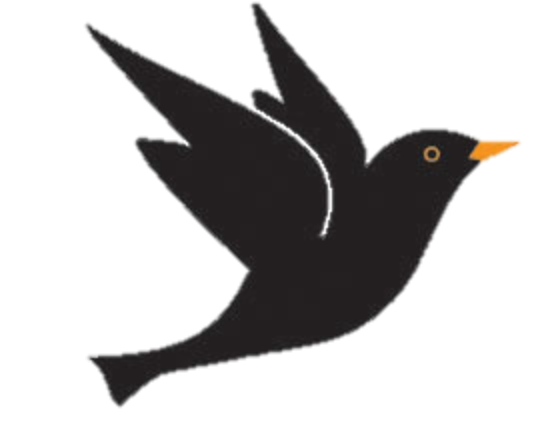               Blackbird Academy Trust              Job Description Job Title: Terms & Conditions: Pay Scale/ Grade: Post term: Hours:Teaching AssistantGreen BookGrade 5Fixed Term until 31/08/2018Responsible to: Line Managing:         Work Base: HeadteacherNAWindale Primary School (Blackbird academy Trust)LEVEL 2 To work under the instruction/guidance of teaching/senior staff to undertake work/care/support programmes, to enable access to learning for pupils and to assist the Teacher in the management of pupils and the classroom.  Work may be carried out in the classroom or outside the main teaching area.LEVEL 2 To work under the instruction/guidance of teaching/senior staff to undertake work/care/support programmes, to enable access to learning for pupils and to assist the Teacher in the management of pupils and the classroom.  Work may be carried out in the classroom or outside the main teaching area.Support for PupilsSupervise and provide particular support for pupils, including those with special needs, ensuring their safety and access to learning activitiesAssist with the development and implementation of Individual Education/Behaviour Plans and Personal Care programs Establish constructive relationships with pupils and interact with them according to individual needsPromote the inclusion and acceptance of all pupilsEncourage pupils to interact with others and engage in activities led by the teacherSet challenging and demanding expectations and promote self-esteem and independence Provide feedback to pupils in relation to progress and achievement under guidance of the teacherSupport for TeachersCreate and maintain a purposeful, orderly and supportive environment, in accordance with lesson plans and assist with the display of pupils’ work Use strategies, in liaison with the teacher, to support pupils to achieve learning goals Assist with the planning of learning activitiesMonitor pupils’ responses to learning activities and accurately record achievement/progress as directedProvide detailed and regular feedback to teachers on pupil’s achievement, progress, problems etc.Promote good pupil behaviour, dealing promptly with conflict and incidents in line with established policy and encourage pupils to take responsibility for their own behaviourEstablish constructive relationships with parents/carersAdminister routine tests and invigilate exams and undertake routine marking of pupils’ workProvide clerical/admin e.g. photocopying, typing, filing, money, administer coursework etc.Support for the CurriculumUndertake structured and agreed learning activities/teaching programs, adjusting activities according to pupil responsesUndertake programs linked to local and national learning strategies e.g. literacy, numeracy, KS3, early years recording achievement and progress and feeding back to the teacher Support the use of ICT in learning activities and develop pupils’ competence and independence in its usePrepare, maintain and use equipment/resources required to meet the lesson plans/relevant learning activity and assist pupils in their useSupport for the SchoolBe aware of and comply with policies and procedures relating to child protection, health, safety and security, confidentiality and data protection, reporting all concerns to an appropriate personBe aware of and support difference and ensure all pupils have equal access to opportunities to learn and developContribute to the overall ethos/work/aims of the schoolAppreciate and support the role of other professionalsAttend and participate in relevant meetings as required Participate in training and other learning activities and performance development as requiredAssist with the supervision of pupils out of lesson times, including before and after school and at lunchtimeAccompany teaching staff and pupils on visits, trips and out of school activities as required and take responsibility for a group under the supervision of the teacherKey Tasks – Health & SafetyCo-operate with health and safety requirements. Report all defects and hazards to the member of staff responsible for this in your school.Complete the action risk assessments for all potentially hazardous on/off site activities.Use, but not misuse things provided for your health, safety and welfare. Do not undertake unsafe acts. Inform employer of any “Near-Misses”.Be familiar with the emergency action plans for fire, first aid, bomb security and off site issues. Raise health and safety issues with pupils. Specifically for the year 2016-2017Key Tasks - OtherDemonstrate a deep commitment to safeguarding and promoting the welfare of children and follow all associated child protection and safeguarding policies of BAT Be aware of, and comply with, policies relating to Child Protection, Health & Safety, Equal Opportunities and Confidentiality as well as general staff procedures To contribute to the overall vision, ethos and work of the schools within BAT To be an excellent role model for staff and to observe all relevant policies and practice Maintain confidentially and professional conduct at all timesCarry out any other reasonable request of the Headteacher Demonstrate a commitment to professional development including active participation in the appraisal process and any relevant further training  Appreciate and support the role of other professionalsAnnual review of Job DescriptionAnnual review of Job DescriptionDate of reviewDate of reviewSigned:  Post holderSigned: Line manager DateDatePerson SpecificationTeaching AssistantPerson SpecificationTeaching AssistantPerson SpecificationTeaching AssistantBlackbird Academy Trust is committed to safeguarding the welfare of children and young people and expect all staff and volunteers to share this commitmentBlackbird Academy Trust is committed to safeguarding the welfare of children and young people and expect all staff and volunteers to share this commitmentBlackbird Academy Trust is committed to safeguarding the welfare of children and young people and expect all staff and volunteers to share this commitmentEssentialDesirableQualifications CriteriaGood numeracy/literacy skillsCompletion of DfES Teacher Assistant Induction ProgramNVQ 2 for Teaching Assistants or equivalent qualifications or experienceTraining in the relevant learning strategies e.g. literacy First aid training/training as appropriateExperienceExperience working with children of relevant age in a learning environmentKnowledge Effective use of ICT to support learningUse of other equipment technology – video, photocopierUnderstanding of relevant polices/codes of practice and awareness of relevant legislationGeneral understanding of national/foundation stage curriculum and other basic learning programs/strategiesBasic understanding of child development and learning Ability to self-evaluate learning needs and actively seek learning opportunitiesAbility to relate well to children and adultsWork constructively as part of a team, understanding classroom roles and responsibilities and your own position within theseSkillsPersonal attributesYou will be:ApproachableCommittedEnthusiasticAble to motivate self and othersCalm under pressureWell organizedSelf-reflectiveWork in a teamResilience, the ability to work under pressure and be able to meet deadlines.Proven ability to prioritise.OtherThe Blackbird Academy Trust takes safeguarding children seriously and the successful applicant will have to undergo a DBS check and references will be required in line with our Child Protection and Safeguarding Policy